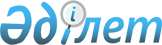 О внесении изменений и дополнения в приказ Заместителя Премьер-Министра Республики Казахстан &#8722; Министра сельского хозяйства Республики Казахстан от 27 декабря 2018 года № 542 "Об утверждении типовых форм договоров на ведение охотничьего, рыбного хозяйств"Приказ Министра экологии, геологии и природных ресурсов Республики Казахстан от 16 сентября 2020 года № 222. Зарегистрирован в Министерстве юстиции Республики Казахстан 17 сентября 2020 года № 21217
      ПРИКАЗЫВАЮ:
      1. Внести в приказ Заместителя Премьер-Министра Республики Казахстан − Министра сельского хозяйства Республики Казахстан от 27 декабря 2018 года № 542 "Об утверждении типовых форм договоров на ведение охотничьего, рыбного хозяйств" (зарегистрирован в Реестре государственной регистрации нормативных правовых актов за № 18158, опубликован 22 января 2019 года в Эталонном контрольном банке нормативных правовых актов Республики Казахстан) следующие изменения и дополнение:
      пункт 1 изложить в следующей редакции:
      "1. Утвердить Типовые формы договоров:
      1) на ведение охотничьего хозяйства согласно приложению 1 к настоящему приказу;
      2) на ведение рыбного хозяйства (при ведении промыслового или любительского (спортивного) рыболовства) согласно приложению 2 к настоящему приказу;
      3) на ведение рыбного хозяйства (при ведении озерно-товарного рыбоводного хозяйства или садкового рыбоводного хозяйства) согласно приложению 3 к настоящему приказу.";
      приложение 2 к указанному приказу изложить в новой редакции согласно приложению 1 к настоящему приказу;
      дополнить приложением 3 согласно приложению 2 к настоящему приказу.
      2. Комитету лесного хозяйства и животного мира Министерства экологии, геологии и природных ресурсов Республики Казахстан в установленном законодательством порядке обеспечить:
      1) государственную регистрацию настоящего приказа в Министерстве юстиции Республики Казахстан;
      2) размещение настоящего приказа на интернет-ресурсе Министерства экологии, геологии и природных ресурсов Республики Казахстан после его официального опубликования;
      3) в течение десяти рабочих дней после государственной регистрации настоящего приказа представление в Департамент юридической службы Министерства экологии, геологии и природных ресурсов Республики Казахстан сведений об исполнении мероприятий, предусмотренных подпунктами 1) и 2) настоящего пункта.
      3. Контроль за исполнением настоящего приказа возложить на курирующего вице-министра экологии, геологии и природных ресурсов Республики Казахстан.
      4. Настоящий приказ вводится в действие по истечении десяти календарных дней после дня его первого официального опубликования.              Договор на ведение рыбного хозяйства (при ведении промыслового или 
                         любительского (спортивного) рыболовства)
      _________________                               "___" ___________ 20 ___ года 
       (населенный пункт)  
      На основании решения (постановления) акимата ___________________________
области (района) о закреплении рыбохозяйственных водоемов и (или) участков 
от "___" _____________ 20__ года в целях ведения _______________________________
___________________________________________________________________________
       (промыслового, любительского (спортивного) рыболовства) 
___________________________________________________________________________
             (структурное подразделение местного исполнительного органа) 
действующего на основании Положения, в дальнейшем именуемый "Местный 
исполнительный орган (Акимат)", с одной стороны и _____________________________
___________________________________________________________________________
 (наименование юридического лица или фамилия, имя, отчество (при его наличии)
физического лица, адрес) 
в лице _____________________________________________________________________
 (фамилия, имя, отчество (при его наличии), должность  представителя пользователя) 
именуемый в дальнейшем "Пользователь", действующий на основании______________
____________________________________________________________________________
заключили настоящий Договор о нижеследующем.                                Глава 1. Предмет договора
      1. "Местный исполнительный орган (Акимат)" предоставляет право ведения рыбного 
хозяйства на закрепленный (х) за "Пользователем" рыбохозяйственном (ых) водоеме (ах) и 
(или) участках в целях ведения _________________________________________________
                   (промыслового, любительского (спортивного) рыболовства)
расположенного (ых) в __________________________ области _________________________
районе, площадь, размеры и другие параметры, которых указаны прилагаемом к настоящему
 Договору паспорте рыбохозяйственного водоема и (или) участка.
      2. Перечень рыбохозяйственных водоемов и (или) участков и/или их номера
_______________________________________________________________________________ Глава 2. Права сторон
      3. "Пользователь" в установленном законодательством Республики Казахстан порядке имеет право:
      1) осуществлять только те виды пользования животным миром, которые им разрешены;
      2) собственности на добытые объекты животного мира, в том числе рыболовные трофеи, и полученную при этом продукцию, а также на их перевозку и реализацию;
      3) заключать договоры с физическими и юридическими лицами на пользование животным миром.
      4. "Местный исполнительный орган (Акимат)" в пределах компетенции, установленной законодательством Республики Казахстан, расторгает в одностороннем порядке настоящий Договор:
      1) при систематическом нарушении условий настоящего Договора;
      2) при систематическом нарушении требований законодательства Республики Казахстан в области охраны, воспроизводства и использования животного мира;
      3) в случае невыполнения или неполного выполнения обязательств в соответствии с Планом развития субъектов рыбного хозяйства по форме, утвержденной приказом Министра сельского хозяйства Республики Казахстан от 31 марта 2015 года № 18-04/287 "Об утверждении типовой формы плана развития субъектов охотничьего и рыбного хозяйств" (зарегистрирован в Реестре государственной регистрации нормативных правовых актов за № 10890). Глава 3. Обязанности сторон
      5. "Пользователь" в установленном законодательством Республики Казахстан порядке обязан:
      1) соблюдать требования законодательства Республики Казахстан в области охраны, воспроизводства и использования животного мира;
      2) своевременно вносить плату за пользование животным миром в порядке, установленном налоговым законодательством Республики Казахстан;
      3) не допускать ухудшения среды обитания животных;
      4) пользоваться животным миром способами, безопасными для населения и окружающей среды, не допускающими нарушения целостности естественных сообществ и жестокого обращения с животными;
      5) предоставить сервитут для осуществления:
      контрольного лова – территориальным подразделениям ведомства уполномоченного органа (далее – Инспекция);
      научно-исследовательского лова – физическим и юридическим лицам;
      любительского (спортивного) рыболовства – физическим лицам;
      6) по согласованию с Инспекцией на основании биологического обоснования производить рыбохозяйственную мелиорацию на закрепленном рыбохозяйственном водоеме и (или) участке, ежегодную корректировку данных промыслового запаса рыбных ресурсов и других водных животных;
      7) вести на каждом рыбохозяйственном водоеме и (или) участке, судне (рыбодобывающем и транспортном), приемном пункте, бригаде или звене журнал учета лова рыбных ресурсов и других водных животных (промысловый журнал) по форме, утвержденной приказом Министра сельского хозяйства Республики Казахстан от 13 марта 2012 года № 25-03-02/96 "Об утверждении образцов аншлагов границ охотничьих хозяйств, воспроизводственных участков и зон покоя, рыбохозяйственных водоемов и (или) участков, а также запретные для охоты и рыболовства сроки и места, форму журнала учета лова рыбных ресурсов и других водных животных (промысловый журнал)" (зарегистрирован в Реестре государственной регистрации нормативных правовых актов за № 7573) (далее – Образцы) и предъявлять его по требованию должностных лиц Инспекций;
      8) направлять в Инспекцию информацию о заключенных договорах с физическими и юридическими лицами на пользование животным миром, в том числе об их расторжении в порядке и в сроки, установленные Правилами регистрации в уполномоченном органе заключенных пользователем животного мира договоров с физическими и юридическими лицами на пользование животным миром и предоставлении информации об их расторжении, утвержденными приказом Министра сельского хозяйства Республики Казахстан от 12 апреля 2010 года № 250 (зарегистрирован в Реестре государственной регистрации нормативных правовых актов за № 6225);
      9) представлять в Инспекцию сведения о вылове рыбных ресурсов и других водных животных, промысловой обстановке на водоеме и выданных путевках в порядке и в сроки, установленные Правилами предоставления сведений в уполномоченный орган о вылове рыбных ресурсов и других водных животных, промысловой обстановке на водоеме, выданных путевках, утвержденными приказом Министра сельского хозяйства Республики Казахстан от 19 марта 2010 года № 185 (зарегистрирован в Реестре государственной регистрации нормативных правовых актов за № 6196);
      10) обеспечивать охрану и воспроизводство объектов животного мира, в том числе редких и находящихся под угрозой исчезновения, и не допускать снижение их численности;
      11) проводить необходимые мероприятия, обеспечивающие воспроизводство объектов животного мира в соответствии с планами развития субъектов рыбного хозяйства;
      12) устанавливать аншлаги обозначающие границы зимовальных ям, нерестилищ, границы рыбохозяйственных водоемов и (или) участков и мест, запретных для рыболовства по Образцам;
      13) создать егерскую службу и организовать ее охранную деятельность;
      14) обеспечить егерей средствами транспорта, связи, специальной одеждой со знаками различия, нагрудным знаком егеря, удостоверением егеря;
      15) представлять в Инспекцию сведения по формам и в порядке, утвержденных приказом исполняющего обязанности Министра окружающей среды и водных ресурсов Республики Казахстан от 29 ноября 2013 года № 363-Ө "Об утверждении форм, предназначенных для сбора административных данных" (зарегистрирован в Реестре государственной регистрации нормативных правовых актов за № 9203);
      16) выдавать путевки на проведение любительского (спортивного) рыболовства физическим лицам по их устному и письменному заявлению;
      17) соблюдать нормативы промыслового усилия;
      18) возмещать компенсацию вреда, наносимого и нанесенного рыбным ресурсам, в том числе и неизбежного, в соответствии с Методикой исчисления размера компенсации вреда, наносимого и нанесенного рыбным ресурсам и другим водным животным, в том числе и неизбежного, в результате хозяйственной деятельности, утвержденной приказом Заместителя Премьер-Министра Республики Казахстан − Министра сельского хозяйства Республики Казахстан от 21 августа 2017 года № 341 (зарегистрирован в Реестре государственной регистрации нормативных правовых актов за № 15739);
      19) не препятствовать осуществлению проверок в целях государственного контроля и надзора за соблюдением требований законодательства Республики Казахстан об охране, воспроизводстве и использовании животного мира;
      20) при осуществлении эмиссий в окружающую среду получать экологическое разрешение в соответствии с Экологическим кодексом Республики Казахстан;
      21) согласовывать движение водного транспорта в запретный для рыболовства нерестовый период, а также в запретных для рыболовства водоемах и (или) участках;
      22) соблюдать требования пожарной безопасности.
      6. "Местный исполнительный орган (Акимат)" в пределах компетенции, установленной законодательством Республики Казахстан обязан:
      1) выдать "Пользователю" разрешение на пользование животным миром на условиях соблюдения им требований, установленных Правилами выдачи разрешений на пользование животным миром, утвержденными приказом исполняющего обязанности Министра сельского хозяйства Республики Казахстан от 19 декабря 2014 года № 18-04/675 (зарегистрирован в Реестре государственной регистрации нормативных правовых актов за № 10168). Глава 4. Ответственность сторон
      7. "Пользователь" ни полностью, ни частично не должен передавать кому-либо свои обязательства по настоящему Договору.
      8. Финансирование мероприятий по охране, воспроизводству и устойчивому использованию животного мира на закрепленных рыбохозяйственных водоемах и (или) участках производится за счет собственных средств "Пользователя".
      9. В случае нарушения прав "Пользователя", "Местный исполнительный орган (Акимат)" или Инспекция несут ответственность в соответствии с законодательством Республики Казахстан. Глава 5. Обстоятельства непреодолимой силы
      10. Ни одна из сторон не будет нести ответственности за неисполнение или ненадлежащее исполнение каких-либо обязательств настоящего Договора, если такое неисполнение или ненадлежащее исполнение вызваны обстоятельствами непреодолимой силы.
      11. Обстоятельством непреодолимой силы признается событие, препятствующее исполнению настоящего Договора, неподвластное контролю Сторон, не связанное с их просчетом или небрежностью и имеющее непредвиденный характер.
      12. В случае возникновения обстоятельств непреодолимой силы, Пользователь незамедлительно уведомляет об этом "Местный исполнительный орган (Акимат)" и Инспекцию путем вручения и (или) отправки письменного уведомления по почте либо факсимильной связью, уточняющего дату начала и описание обстоятельств непреодолимой силы.
      13. При возникновении обстоятельств непреодолимой силы Стороны незамедлительно проводят совещание с участием представителей Инспекции, для поиска решения выхода из сложившейся ситуации и используют все не противоречащие законодательству Республики Казахстан средства, для сведения к минимуму последствий обстоятельств непреодолимой силы.
      14. Обстоятельства непреодолимой силы, указанные в настоящей главе признаются правомочными, если они подтверждены компетентными государственными органами и организациями. Глава 6. Заключительные положения
      15. Настоящий Договор вступает в силу с момента подписания и заключен сроком на ____ лет.
      16. Действие настоящего Договора прекращается в случаях:
      1) добровольного отказа от ведения рыбного хозяйства;
      2) истечения срока действия настоящего Договора;
      3) прекращения деятельности "Пользователя";
      4) изъятия земельных участков, на которых произведено закрепление рыбохозяйственных водоемов и (или) участков, для государственных нужд в порядке, установленном законодательством Республики Казахстан;
      5) возникновения иных оснований, предусмотренных законодательными актами Республики Казахстан.
      17. При разрешении споров по ведению рыбного хозяйства Стороны руководствуются условиями настоящего Договора и законодательством Республики Казахстан.
      18. Паспорт рыбохозяйственного водоема и (или) участка установленной формы согласно приложению к настоящему Договору, закрепленного за "Пользователем", является неотъемлемой частью Договора.
      19. Все изменения и дополнения к настоящему Договору имеют юридическую силу и являются неотъемлемой его частью, если они совершены в письменной форме и подписаны уполномоченными представителями обеих сторон.
      20. Стороны стремятся к разрешению споров, возникающих из настоящего Договора, путем переговоров, а в случае не достижения Сторонами соглашения, разрешаются в порядке, установленном законодательством Республики Казахстан.
      21. Настоящий Договор составлен в __ экземплярах на государственном и русском языках, имеющих одинаковую юридическую силу. Глава 7. Юридические адреса, реквизиты и подписи сторон Паспорт рыбохозяйственного водоема и (или) участка 
____________________________________________________________________
                   (наименование водоема и (или) участка)                          Глава 1. Географическое расположение
      Административная область ____________________________________________ 
Административный район ___________________________________________________
Месторасположение водоема ________________________________________________
                         (наименование ближайшего населенного пункта, 
__________________________________________________________________________
             направление расположения водоема, удаленность в километрах)
Границы участка ___________________________________________________________
                               (описание границ, координаты) 
__________________________________________________________________________                          Глава 2. Физическая характеристика
      Длина, в километрах __________________________________________________
Ширина, в километрах ______________________________________________________
Площадь, в гектарах ________________________________________________________
Глубина максимальная, в метрах ______________________________________________
Глубина средняя, в метрах ___________________________________________________                          Глава 3. Биологическая характеристика
      Степень зарастания водоема: 
надводной растительностью ____________________________________________ 
                                     (сильно, средне, слабо) 
подводной растительностью ___________________________________________ 
                                     (сильно, средне, слабо) 
Степень развития фитопланктона (цветение воды) _________________________ 
____________________________________________________________________  
                                     (сильно, средне, слабо) 
Видовой состав фауны водоема: 
ихтиофауны _________________________________________________________ 
млекопитающих ______________________________________________________ 
беспозвоночных водных животных ______________________________________
 Видовой состав промысловой фауны водоема: 
ихтиофауны _________________________________________________________ 
млекопитающих ______________________________________________________ 
беспозвоночных водных животных ______________________________________ 
Рыбопродуктивность водоема, килограмм/гектар: 
ихтиофауны _________________________________________________________ 
млекопитающих ______________________________________________________ 
беспозвоночных водных животных ______________________________________                          Глава 4. Хозяйственная характеристика
      Загрязнение водоема (участка) __________________________________________
                               (стоками промышленных предприятий, 
__________________________________________________________________________
                                     другими отходами производства) 
водозаборы ________________________________________________________________
                               (типы водозаборных сооружений, мощность, 
___________________________________________________________________________
                               ведомственная принадлежность) 
Количество тоней, плавов, станов, других постоянных мест использования рыбных ресурсов 
водоема (участка)___________________________________________________________
__________________________________________________________________________
Другие сведения____________________________________________________________
__________________________________________________________________________
Настоящий паспорт составлен в двух экземплярах и является неотъемлемой частью договора 
на ведение рыбного хозяйства (при ведении промыслового или любительского (спортивного) 
рыболовства). 
Наименование местного исполнительного органа, оформившего настоящий паспорт 
_____________________________________________________________ 
Место печати (при наличии) 
Руководитель _______________________________________________________________
                   (Фамилия, имя, отчество (при его наличии)) 
______________ 
 (подпись)              Договор на ведение рыбного хозяйства (при ведении озерно-товарного 
                   рыбоводного хозяйства или садкового рыбоводного хозяйства)
      _________________                               "___" ___________ 20 ___ года 
       (населенный пункт)
      На основании решения (постановления) акимата ___________________________
области (района) о закреплении рыбохозяйственных водоемов и (или) участков  
от "___" _____________ 20__ года в целях ведения _______________________________
___________________________________________________________________________
             (озерно-товарного рыбоводного хозяйства (далее – ОТРХ),  
                         садкового рыбоводного хозяйства)
____________________________________________________________________________
             (структурное подразделение местного исполнительного органа) 
действующего на основании Положения, в дальнейшем именуемый "Местный 
исполнительный орган (Акимат)", с одной стороны и ______________________________
_____________________________________________________________________________
       (наименование юридического лица или фамилия, имя, отчество (при его наличии)
                               физического лица, адрес)
в лице _______________________________________________________________________
       (фамилия, имя, отчество (при его наличии), должность представителя пользователя) 
именуемый в дальнейшем "Пользователь", действующий на основании_______________
_____________________________________________________________________________ 
заключили настоящий Договор о нижеследующем.                                Глава 1. Предмет договора
      1. "Местный исполнительный орган (Акимат)" предоставляет право ведения рыбного 
хозяйства на закрепленный (х) за "Пользователем" рыбохозяйственном (ых) водоеме (ах) и 
(или) участках в целях ведения ___________________________________________________
______________________________________________________________________________ 
                         (ОТРХ, садкового рыбоводного хозяйства) 
расположенного (ых) в ________________________ области ___________________________
районе, площадь, размеры и другие параметры, которых указаны прилагаемом к настоящему 
Договору паспорте рыбохозяйственного водоема и (или) участка.
      2. Перечень рыбохозяйственных водоемов и (или) участков и/или их номера 
________________________________________________________________________________ Глава 2. Права сторон
      3. "Пользователь" в установленном законодательством Республики Казахстан порядке имеет право:
      1) осуществлять выращивание всех видов рыб и других водных животных, за исключением запрещенных действующим законодательством;
      2) осуществлять товарное рыбоводство в коммерческих целях, в целях обеспечения туризма, а также рекреационной деятельности граждан, в том числе любительского (спортивного) рыболовства на закрепленном за ним рыбохозяйственном водоеме и (или) участке;
      3) осуществлять выращивание молоди промысловых, а также редких и находящихся под угрозой исчезновения видов рыб в целях зарыбления естественных водоемов и в качестве рыбопосадочного материала для товарного выращивания;
      4) собственности на выращенные объекты животного мира, в том числе и полученную из них продукцию, а также на их перевозку и реализацию;
      5) заключать договоры с физическими и юридическими лицами на приобретение маточного поголовья выращиваемых видов рыб и их молоди;
      6) содержать маточное и ремонтно-маточное стадо производителей;
      7) круглогодично перегораживать залив или участок тросами и буями, препятствующими проникновению туристических, частных, любительских и любых иных посторонних плавательных средств и лиц, в целях недопущения попадания горюче-смазочных материалов в воду, а также исключения фактора беспокойства рыб, при этом не препятствующих передвижению плавательных средств государственных органов, а также судоходству, движущемуся по линии фарватера (для садковых рыбоводных хозяйств);
      8) устанавливать обловочные сети с разной ячеей для предотвращения возможной потери рыбы при порыве или прогрызании хищниками садка, при необходимости ремонта садков (устранение прорывов) (для садковых рыбоводных хозяйств);
      9) досрочно выполнять план развития субъектов рыбного хозяйства и сдавать отчеты территориальным подразделениям ведомства уполномоченного органа (далее – Инспекция);
      10) в случае обстоятельств непреодолимой силы вносить предложения в конкурсную комиссию, создаваемую местными исполнительными органами соответствующей области или района, по закреплению рыбохозяйственных водоемов и (или) участков международного и республиканского значения, расположенных на территории одной области, и местного значения, в соответствии с Правилами проведения конкурса по закреплению охотничьих угодий и рыбохозяйственных водоемов и (или) участков и квалификационных требований, предъявляемых к участникам конкурса, утвержденными приказом Министра сельского хозяйства Республики Казахстан от 19 марта 2015 года № 18-04/245 (зарегистрирован в Реестре государственной регистрации нормативных правовых актов за № 11227) (далее – комиссия) по пересмотру плана развития субъектов рыбного хозяйства.
      4. "Местный исполнительный орган (Акимат)" в пределах компетенции, установленной законодательством Республики Казахстан, расторгает в одностороннем порядке настоящий Договор:
      1) при систематическом нарушении условий настоящего Договора;
      2) при систематическом нарушении требований законодательства Республики Казахстан в области охраны, воспроизводства и использования животного мира;
      3) в случае невыполнения или неполного выполнения обязательств в соответствии с Планом развития субъектов рыбного хозяйства по форме, утвержденной приказом Министра сельского хозяйства Республики Казахстан от 31 марта 2015 года № 18-04/287 "Об утверждении типовой формы плана развития субъектов охотничьего и рыбного хозяйств" (зарегистрирован в Реестре государственной регистрации нормативных правовых актов за № 10890). Глава 3. Обязанности сторон
      5. "Пользователь" в установленном законодательством Республики Казахстан порядке обязан:
      1) соблюдать требования законодательства Республики Казахстан в области охраны, воспроизводства и использования животного мира;
      2) составлять план развития субъектов рыбного хозяйства на закрепляемый период с указанием объемов выращивания рыб по годам и своевременно его выполнять*;
      3) осуществлять выращивание только разрешенных видов рыб и других водных животных;
      4) использовать технологии по воспроизводству и товарному выращиванию рыб и других водных животных, безопасные для населения и окружающей среды, а также не допускающие отрицательного воздействия на окружающую среду и животный мир;
      5) представлять в Инспекцию сведения по формам и в порядке, утвержденном приказом исполняющего обязанности Министра окружающей среды и водных ресурсов Республики Казахстан от 29 ноября 2013 года № 363-Ө "Об утверждении форм, предназначенных для сбора административных данных" (зарегистрирован в Реестре государственной регистрации нормативных правовых актов № 9203);
      6) не препятствовать осуществлению проверок в целях государственного контроля и надзора за соблюдением требований законодательства в области охраны, воспроизводства и использовании животного мира;
      7) при осуществлении эмиссий в окружающую среду получать экологическое разрешение в соответствии с Экологическим кодексом Республики Казахстан;
      8) обеспечить содержание в надлежащем санитарном и экологическом состоянии мест выращивания, садков на закрепленных за ним рыбохозяйственных водоемах и (или) участках, а также береговых полос.
      6. "Местный исполнительный орган (Акимат)" в пределах компетенции, установленной законодательством Республики Казахстан, обеспечивает рассмотрение комиссией предложений "Пользователя" по пересмотру Плана развития субъектов рыбного хозяйства. Глава 4. Ответственность сторон
      7. "Пользователь" ни полностью, ни частично не должен передавать кому-либо свои обязательства по настоящему Договору.
      8. В случае нарушения прав "Пользователя", "Местный исполнительный орган (Акимат)" или Инспекция несут ответственность в соответствии с законодательством Республики Казахстан. Глава 5. Обстоятельства непреодолимой силы
      9. Ни одна из сторон не будет нести ответственности за неисполнение или ненадлежащее исполнение каких-либо обязательств настоящего Договора, если такое неисполнение или ненадлежащее исполнение вызваны обстоятельствами непреодолимой силы.
      10. Обстоятельством непреодолимой силы признается событие, препятствующее исполнению настоящего Договора, неподвластное контролю Сторон, не связанное с их просчетом или небрежностью и имеющее непредвиденный характер.
      11. В случае возникновения обстоятельств непреодолимой силы, "Пользователь" незамедлительно уведомляет об этом "Местный исполнительный орган (Акимат)" и Инспекцию путем вручения и (или) отправки письменного уведомления по почте либо факсимильной связью, уточняющего дату начала и описание обстоятельств непреодолимой силы.
      12. При возникновении обстоятельств непреодолимой силы Стороны незамедлительно проводят совещание с участием представителей Инспекции, для поиска решения выхода из сложившейся ситуации и используют все не противоречащие законодательству Республики Казахстан средства, для сведения к минимуму последствий обстоятельств непреодолимой силы.
      13. Обстоятельства непреодолимой силы, указанные в настоящей главе, признаются правомочными, если они подтверждены компетентными государственными органами и организациями. Глава 6. Заключительные положения
      14. Настоящий Договор вступает в силу с момента подписания и заключен сроком на 49 лет.
      15. Действие настоящего Договора прекращается в случаях:
      1) добровольного отказа от ведения рыбного хозяйства;
      2) истечения срока действия настоящего Договора;
      3) прекращения деятельности "Пользователя";
      4) изъятия земельных участков, на которых произведено закрепление рыбохозяйственных водоемов и (или) участков, для государственных нужд в порядке, установленном законодательством Республики Казахстан;
      5) возникновения иных оснований, предусмотренных законодательными актами Республики Казахстан.
      16. При разрешении споров по ведению рыбного хозяйства Стороны руководствуются условиями настоящего Договора и законодательством Республики Казахстан.
      17. Паспорт рыбохозяйственного водоема и (или) участка установленной формы согласно приложению к настоящему Договору, закрепленного за "Пользователем", является неотъемлемой частью Договора.
      18. Все изменения и дополнения к настоящему Договору имеют юридическую силу и являются неотъемлемой его частью, если они совершены в письменной форме и подписаны уполномоченными представителями обеих сторон.
      19. Стороны стремятся к разрешению споров, возникающих из настоящего Договора, путем переговоров, а в случае не достижения Сторонами соглашения, разрешаются в порядке, установленном законодательством Республики Казахстан.
      20. Настоящий Договор составлен в __ экземплярах на государственном и русском языках, имеющих одинаковую юридическую силу. Глава 7. Юридические адреса, реквизиты и подписи сторон
      Примечание: * − в случае обстоятельств непреодолимой силы, в планы развития субъектов рыбного хозяйства могут вноситься изменения в части корректировки ежегодных объемов товарного выращивания рыб.                    Паспорт рыбохозяйственного водоема и (или) участка 
       ____________________________________________________________________ 
                         (наименование водоема и (или) участка)                          Глава 1. Географическое расположение
      Административная область ____________________________________________ 
Административный район ___________________________________________________
Месторасположение водоема ________________________________________________
                         (наименование ближайшего населенного пункта, 
__________________________________________________________________________
             направление расположения водоема, удаленность в километрах) 
Границы участка ___________________________________________________________
                               (описание границ, координаты) 
__________________________________________________________________________                          Глава 2. Физическая характеристика
      Длина, в километрах ___________________________________________________
Ширина, в километрах _______________________________________________________
Площадь, в гектарах _________________________________________________________
Глубина максимальная, в метрах ______________________________________________
Глубина средняя, в метрах ____________________________________________________                          Глава 3. Биологическая характеристика
      Степень зарастания водоема: 
надводной растительностью __________________________________________________
                                     (сильно, средне, слабо) 
подводной растительностью __________________________________________________
                                     (сильно, средне, слабо) 
Степень развития фитопланктона (цветение воды) _______________________________
___________________________________________________________________________
                                     (сильно, средне, слабо) 
Видовой состав фауны водоема: 
ихтиофауны _______________________________________________________________
млекопитающих ____________________________________________________________
беспозвоночных водных животных ____________________________________________
Видовой состав промысловой фауны водоема: 
ихтиофауны _______________________________________________________________
беспозвоночных водных животных ___________________________________________
Рыбопродуктивность водоема, килограмм/гектар: 
ихтиофауны _______________________________________________________________
беспозвоночных водных животных ____________________________________________                          Глава 4. Хозяйственная характеристика
      Загрязнение водоема (участка) __________________________________________ 
                                     (стоками промышленных предприятий, 
___________________________________________________________________________
                                     другими отходами производства) 
водозаборы _________________________________________________________________
                               (типы водозаборных сооружений, мощность, 
___________________________________________________________________________
                               ведомственная принадлежность) 
___________________________________________________________________________
Другие сведения_____________________________________________________________
___________________________________________________________________________
Настоящий паспорт составлен в двух экземплярах и является неотъемлемой частью договора
на ведение рыбного хозяйства (при ведении озерно-товарного рыбоводного хозяйства или садкового рыбоводного хозяйства). 
      Наименование местного исполнительного органа, оформившего настоящий паспорт 
___________________________________________________________________________
      Место печати (при наличии) 
      Руководитель _________________________________________________________
                               (Фамилия, имя, отчество (при его наличии)) 
______________
       (подпись)
					© 2012. РГП на ПХВ «Институт законодательства и правовой информации Республики Казахстан» Министерства юстиции Республики Казахстан
				
      Министр экологии, геологии и природных ресурсов 
Республики Казахстан 

М. Мирзагалиев
Приложение 1 к приказу
Министра экологии, геологиии природных ресурсов
Республики Казахстан
от 16 сентября 2020 года № 222Приложение 2
к приказу Заместителя
Премьер-Министра
Республики Казахстан –
Министра сельского хозяйства
Республики Казахстан
от 27 декабря 2018 года № 542
"Местный исполнительный орган (Акимат)" 
_____________________________________
               (наименование) 
_____________________________________
                  (почтовый адрес) 
______________________________________
            (банковские реквизиты) 
_______________________________________
  (должность, фамилия, имя, отчество (при его наличии)) 
______________________________________
       (подпись, печать (при наличии))
"Пользователь" 
________________________________
                (наименование) 
________________________________ 
               (почтовый адрес) 
________________________________ 
           (банковские реквизиты) 
________________________________ 
(должность, фамилия, имя, отчество (при его наличии)) 
________________________________ 
(подпись, печать (за исключением лиц, 
являющихся субъектами частного 
предпринимательства))Приложение
к договору на ведение
рыбного хозяйства (при ведении
промыслового или любительского
(спортивного) рыболовства)ФормаПриложение 2к приказуПриложение 3
к приказу Заместителя
Премьер-Министра
Республики Казахстан –
Министра сельского хозяйства
Республики Казахстан
от 27 декабря 2018 года № 542
"Местный исполнительный орган (Акимат)" 
_____________________________________
               (наименование) 
_____________________________________
                  (почтовый адрес) 
______________________________________
            (банковские реквизиты) 
_______________________________________
  (должность, фамилия, имя, отчество (при его наличии)) 
______________________________________
       (подпись, печать (при наличии))
"Пользователь" 
________________________________
                (наименование) 
________________________________ 
               (почтовый адрес) 
________________________________ 
           (банковские реквизиты) 
________________________________ 
(должность, фамилия, имя, отчество (при его наличии)) 
________________________________ 
(подпись, печать (за исключением лиц, 
являющихся субъектами частного 
предпринимательства))Приложение к договору 
на ведение рыбного хозяйства 
(при ведении озерно-
товарного рыбоводного 
хозяйства или садкового 
рыбоводного хозяйства)Форма